Unit 7Triangle and Quadrilateral Proofs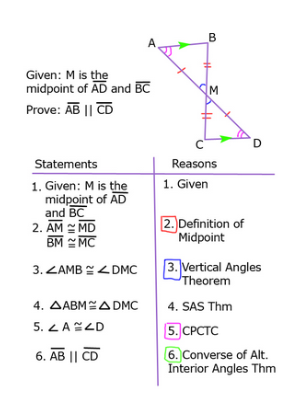 Geometry – DesmondTriangle Proofs5 Triangle Proofs1.2.3.4.5.NEVER USECPCTCTypes of segments
Altitude Angle Bisector
MedianVERTICAL ANGLESGiven: AC = XZ, <AEC = XEZ, <ACE = <XZE. Prove     ACE    XZEGiven: AE = XE and ZE = CE. Prove     ACE    XZEGiven AE = XE and BE = ZE.  Prove     ABE     XZEREFLEXIVE PROPERTYGiven: AC = BC, AE = BE, EC = EC. Prove      AEC    BECGiven: m<AEC = m<EAC and m<BEA=m<CAE. Prove      AEC     BECGiven: m<AEB = m<FBE, m<ABE=m<FEB. Prove      ABE     FBEPARALLEL LINES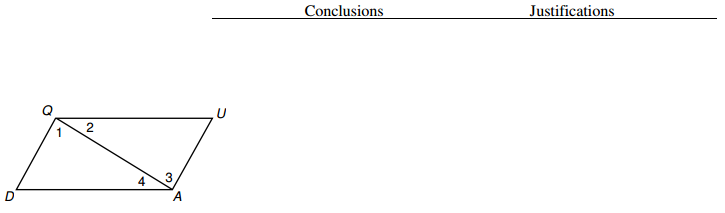 Given:  	Prove:      QUA     ADQGiven:Prove:       ACB      ECDGiven: Parallelogram QDAUProve:     QAD       ADQCPCTC1 	Given .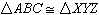 Which statement must be true?    2.     If , which statement is 
always true?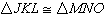 YOU MUST ALWAYS PROVE THE TRIANGLES ARE CONGRUENT FIRST!!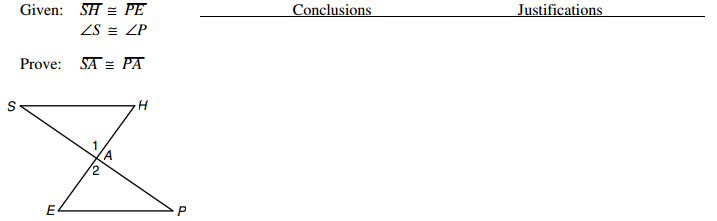 Given: Triangle ACB is an isosceles triangle and CE bisects ABProve: 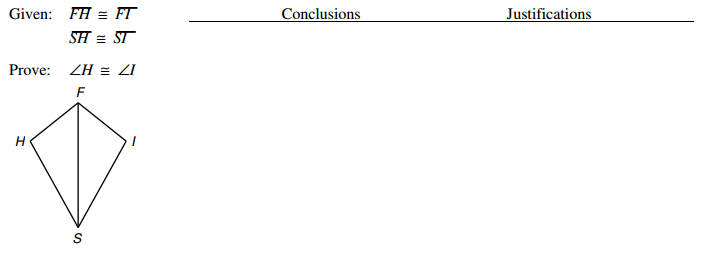 Ex. 1				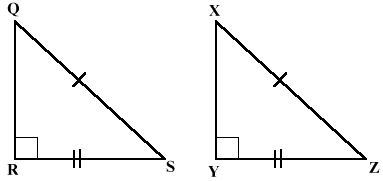 Ex. 2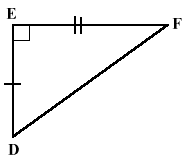 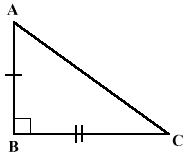 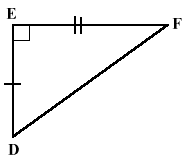 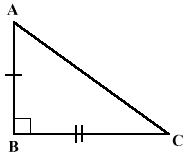 Ex. 3Draw your own!1)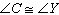        2)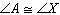 3)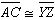 4)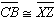 1)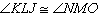 2)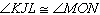 3)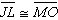 4)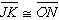 